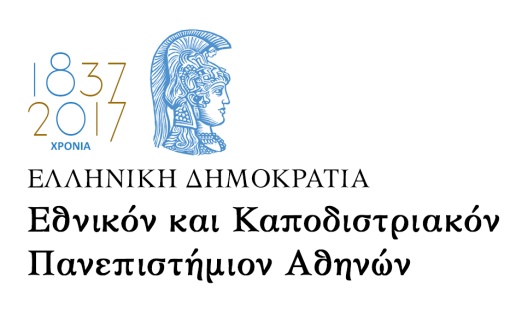 Σχολή Επιστημών της Αγωγής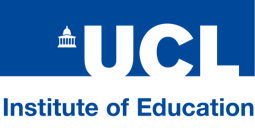 Τμήμα Εκπαίδευσης και Αγωγής στην Προσχολική ΗλικίαUniversity College London, Institute of Education Κοινό Πρόγραμμα Μεταπτυχιακών Σπουδών«Εκπαίδευση και Ανθρώπινα Δικαιώματα»Αίτηση  1ΑΙΤΗΣΗΗ αίτηση αυτή προορίζεται για τους υποψήφιους/ες μεταπτυχιακούς φοιτητές/τριες που εφόσον επιλεγούν θα φοιτήσουν στο ΤΕΑΠΗ και στο University College London, INSTITUTE OF EDUCATIONΚΟΙΝΟ ΠΡΟΓΡΑΜΜΑ ΜΕΤΑΠΤΥΧΙΑΚΩΝ ΣΠΟΥΔΩΝ«ΕΚΠΑΙΔΕΥΣΗ ΚΑΙ ΑΝΘΡΩΠΙΝΑ ΔΙΚΑΙΩΜΑΤΑ»ΤΕΑΠΗ Πανεπιστημίου Αθηνών και UNIVERSITY COLLEGE LONDON, INSTITUTE OF EDUCATION ΑΙΤΗΣΗ ΥΠΟΨΗΦΙΟΤΗΤΑΣ ΓΙΑ ΤΗ ΦΟΙΤΗΣΗ ΣΤΟ ΠΡΟΓΡΑΜΜΑ ΠΟΥ ΑΠΟΝΕΜΕΙ ΕΝΙΑΙΟ ΤΙΤΛΟ ΣΠΟΥΔΩΝ (UCL, ΙΟΕ & ΤΕΑΠΗ) για το ακαδημαϊκό έτος 2017-2018.Επώνυμο: _______________________________________________________________Όνομα: _________________________________________________________________ Όνομα πατρός: ___________________________________________________________ Ηλικία (Τόπος και Ημερομηνία Γέννησης): _____________________________________Διεύθυνση κατοικίας: ______________________________________________________Διεύθυνση εργασίας: ______________________________________________________Τηλέφωνο (σταθερό & κινητό): ______________________________________________e-mail:  _________________________________________________________________Δευτεροβάθμια Εκπαίδευση                               (και έτος αποφοίτησης) __________________________________________________   ____________________Τριτοβάθμια Εκπαίδευση:Προπτυχιακές Σπουδές:                                                Από            έως        Πανεπιστήμιο             Τίτλος σπουδών (και βαθμός πτυχίου)______    ______    _______________  _________________________________________   ______     ______   _______________  _______________________________________________     ______   _______________  _______________________________________________     ______   _______________  _________________________________________Μεταπτυχιακές Σπουδές:Από            έως        Πανεπιστήμιο             Τίτλος σπουδών (και βαθμός πτυχίου)______    ______    _______________  _________________________________________   ______     ______   _______________  _______________________________________________     ______   _______________  _________________________________________Ξένες ΓλώσσεςΑγγλικά: (Πτυχίο, έτος απόκτησης, score)________________________________________________________________________Άλλες γλώσσες (πτυχίο ή επίπεδο γνώσης της γλώσσας)________________________________________________________________________________________________________________________________________________________________________________________________________________________Εργασιακή απασχόληση/ επαγγελματική εμπειρία μετά την αποφοίτηση   Από            μέχρι                        Φορέας                                             Ιδιότητα_______   _______   _________________________   ____________________________________   _______   _________________________   ____________________________________   _______   _________________________   ____________________________________   _______   _________________________   ____________________________________   _______   _________________________   ____________________________________   _______   _________________________   _____________________________Επιστημονική/Κοινωνική  Δραστηριότητα (π.χ. εθελοντισμός, πρακτική άσκηση κ.λ.π.)   Χρονολογία                                                      Περιγραφή____________   _______________________________________________________________________   _______________________________________________________________________   _______________________________________________________________________   _______________________________________________________________________   _______________________________________________________________________   ___________________________________________________________Δημοσιεύσεις________________________________________________________________________________________________________________________________________________________________________________________________________________________________________________________________________________________________Συστατικές Επιστολές  (ονοματεπώνυμο-ιδιότητα) ____________________________________________________________________________________________________________________________________Ημερομηνία: ______________							           Ο/Η  Αιτ ____________(Υπογραφή και ονοματεπώνυμο ολογράφως)